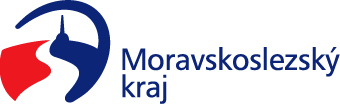 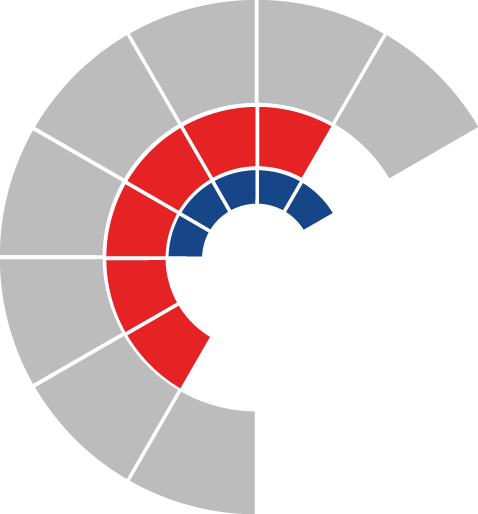 							Výbor sociální zastupitelstva kraje 										 Výpis z usneseníČíslo jednání:	22.		Datum konání:	13. 11. 2023Číslo usnesení: 22/214Výbor sociální zastupitelstva krajed o p o r u č u j ezastupitelstvu krajerozhodnout schválit vstup sociálních služeb do Krajské sítě sociálních služeb v Moravskoslezském kraji dle přílohy č. 1d o p o r u č u j ezastupitelstvu krajerozhodnout pověřit poskytováním služeb obecného hospodářského zájmu sociální služby zařazené do Krajské sítě sociálních služeb v Moravskoslezském kraji dle přílohy č. 2 a uzavřít s těmito subjekty Dodatek ke Smlouvě o závazku veřejné služby a vyrovnávací platbě za jeho výkon dle vzoru uvedeného v příloze č. 3 d o p o r uč u j ezastupitelstvu krajerozhodnout pověřit poskytováním služeb obecného hospodářského zájmu sociální služby zařazené do Krajské sítě sociálních služeb v Moravskoslezském kraji dle přílohy č. 4 a uzavřít s těmito subjekty Dodatek ke Smlouvě o závazku veřejné služby a vyrovnávací platbě za jeho výkon dle vzoru uvedeného v příloze č. 5 s povinností dodržet minimální personální standard za podmínek stanovených ve Střednědobém plánu rozvoje sociálních služeb v Moravskoslezském krajid o p o r u č u j ezastupitelstvu kraje rozhodnout schválit vstup do Krajské sítě sociálních služeb v Moravskoslezském kraji, pověřit poskytováním služby obecného hospodářského zájmu sociální službu denní stacionáře a uzavřít s poskytovatelem	Charita Frýdek-Místek, IČO 45235201, Dodatek ke Smlouvě o závazku veřejné služby a vyrovnávací platbě za jeho výkon dle vzoru uvedeného v příloze č. 3, a to za podmínky, že bude vydáno pravomocné rozhodnutí o změně registrace předmětné sociální služby dle zákona č. 108/2006 Sb. o sociálních službách, ve znění pozdějších předpisů do 20. 11. 2023 d o p o r u č u j ezastupitelstvu krajerozhodnout schválit výstup sociální služby nízkoprahová zařízení pro děti a mládež, ID 7676437, poskytované Statutárním městem Frýdek-Místek, IČO 00296643, z Krajské sítě sociálních služeb v Moravskoslezském kraji d o p o r u č u j ezastupitelstvu krajerozhodnout schválit výstup sociálních služeb z Krajské sítě sociálních služeb v Moravskoslezském kraji dle přílohy č. 6 a uzavřít s těmito subjekty Dodatek ke Smlouvě o závazku veřejné služby a vyrovnávací platbě za jeho výkon dle vzoru uvedeného v příloze č. 3d o p o r u č u j ezastupitelstvu krajerozhodnout schválit Dodatek č. 1 ke Krajské síti sociálních služeb v Moravskoslezském kraji dle přílohy č. 7d o p o r u č u j e zastupitelstvu krajerozhodnout neschválit vstup sociální služby domovy se zvláštním režimem, ID 7494888, poskytované organizací DZR Pohoda, z. ú., IČO 07174357, do Krajské sítě sociálních služeb v Moravskoslezském kraji d o p o r u č u j ezastupitelstvu krajeuzavřít se subjekty uvedenými v příloze č. 8 Dodatek ke Smlouvě o závazku veřejné služby a vyrovnávací platbě za jeho výkon dle vzoru uvedeného v příloze č. 9 s povinností dodržet minimální personální standard za podmínek stanovených ve Střednědobém plánu rozvoje sociálních služeb v Moravskoslezském kraji z důvodu navýšení kapacity Za správnost vyhotovení:Bc. Peter HančinV Ostravě dne 13. 11. 2023Ing. Jiří Carbolpředseda výboru sociálního